Provisional agendaOrganization of the SessionOpeningAdoption of the AgendaWorking ArrangementsGuidelines on the Observation and Measurement of Snowfuture collaboration between CIMO and GCW on observation and measurement practicesOther BusinessClosure of the Session__________World Meteorological Organization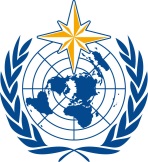 Commission for Instruments and Methods of Observation &Global Cryosphere WatchCIMO-GCW Collaborative Workshop
Geneva, Switzerland, 19-20 June 2017/ World Meteorological OrganizationCommission for Instruments and Methods of Observation &Global Cryosphere WatchCIMO-GCW Collaborative Workshop
Geneva, Switzerland, 19-20 June 2017Submitted by:
18.05.2017